								                                                        Anexa nr. 11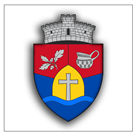 		ROMÂNIA	Comuna FloreştiNr........../data elib...…/2.....Codul de identificare fiscală: 4485391       						E-mail: impozite@floresticluj.roCERTIFICAT DE ATESTARE FISCALÃ pentru Persoane FizicePRIVIND IMPOZITELE ŞI TAXELE LOCALE şi alte venituri Datorate Bugetului local*
	  Ca urmare a cererii D-lui/D-nei …………………………. nr: ........ /data .......... cu domiciliul în str. .....................nr. ...., bl..., sc., ..., ap. ...., sector ..., loc. ......................, legitimată prin B.I./C.I./A.I./Paşaport/ seria.... nr............., cu CNP ..............................................., având calitatea de proprietar/coproprietar/mandatar1)/executor2)/moştenitor3)  şi a verificărilor efectuate la nivelul compartimentului de specialitate al autorităţilor administraţiei publice locale la nr. de rol nominal unic .............................se atestă următoarele:Prenumele şi numele ..............................................................................................domiciliul .................................................................................................... ..........................................................................4).........................................................................................................................................................................................................................................................................................................................................................................................................................................................................................................................................................................................................................................................................................................................................................................................................................................................................................................................................................................................................................................................................................................................................................................5).	La data de întâi a lunii următoare eliberării prezentului certificat de atestare fiscalã,  figureazã/ nu figurează în evidenţele compartimentului fiscal cu urmãtoarele creanţe bugetare de platã scadente cãtre bugetul local, conform evidenţelor existente la data întocmirii:  În cazul utilizării pentru deschiderea procedurii succesorale certificatul se poate elibera cu debitele înregistrate până la data decesului6), iar notarul are obligaţia înscrierii în certificatul de moştenitor a debitelor ce revin moştenitorilor şi comunicarea către organul fiscal a unei copii de pe certificatul de moştenitor.Prezentul certificat s-a eliberat pentru: .........................................................................................................................................Pentru înstrăinarea dreptului de proprietate asupra clădirilor, terenurilor şi a mijloacelor de transport, proprietarii bunurilor ce se înstrăinează trebuie să prezinte certificate de atestare fiscală prin care să se ateste achitarea tuturor obligaţiilor de plată datorate bugetului local al unităţii administrativ-teritoriale în a cărei rază se află înregistrat fiscal bunul ce se înstrăinează. Pentru bunul ce se înstrăinează, proprietarul bunului trebuie să achite impozitul datorat pentru anul în care se înstrăinează bunul, cu excepţia cazului în care pentru bunul ce se înstrăinează impozitul se datorează de altă persoană decât proprietarul. Actele prin care se înstrăinează clădiri, terenuri, respectiv mijloace de transport, cu încălcarea prevederilor art. 159 alin. (5) din Legea nr. 207/2015 privind codul de procedură fiscală, cu modificările și completările ulterioare sunt nule de drept.	Precizăm ca prezentul certificat nu constituie titlu de proprietate şi nu conferă această calitate.	Alte mențiuni ale organului fiscal local: ……………………………………………………………………………………………………………….	Termenul de valabilitate: 30 de zile de la data emiteriiCoducătorul organului fiscal local.........................................................(prenume,  nume şi ştampilă)							               Întocmit azi data ..........................,										         ........................................											(funcţia,  prenume şi  nume)	_________________________________
	1) Spre exemplu notarul public  conform delegării date de către contribuabil.	2)  Executorii fiscali ai altor organe fiscale, executori judecătoreşti/bancari.	3) Moştenitorii trebuie să facă dovada decesului titularului cu copia actului de deces.	4) Contribuabilul figurează în evidenţele fiscale cu următoarele bunuri…. proprietate-folosinţă din data…../alte situaţii.	5) În cazul în care informațiile nu au loc în această secțiune, organul fiscal local poate elibera o anexă la certificatul de atestare fiscală, făcând mențiune asupra acestui aspect. Anexa la certificatul de atestare fiscală va avea antet și va purta semnăturile și ștampila organului fiscal local. Anexa este valabilă doar însoțită de certificat.	6) Debitele înregistrate până la data decesului vor completa pasivul masei succesorale. Debitele înregistrate după data decesului reprezintă de drept sarcina fiscală a moştenitorilor.	*) Certificatul de atestare fiscală se poate elibera şi în format electronic.Nr.Denumirea creanţei bugetareCurentRãmãşiţãMajorãri de întârzireTotal012345Total